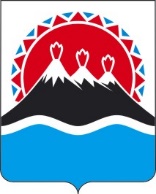 МИНИСТЕРСТВО ЗДРАВООХРАНЕНИЯ КАМЧАТСКОГО КРАЯПРИКАЗг. Петропавловск-КамчатскийПРИКАЗЫВАЮ:Внести в приложение 1 к приказу Министерства здравоохранения Камчатского края от 28.04.2018 № 238 «Об утверждении перечней должностей, относящихся к основному, административно-управленческому и вспомогательному персоналу государственных учреждений подведомственных Министерству здравоохранения Камчатского края» изменение, изложив его в редакции согласно приложению 1 к настоящему приказу. Внести в приложение 5 к приказу Министерства здравоохранения Камчатского края от 28.04.2018 № 238 «Об утверждении перечней должностей, относящихся к основному, административно-управленческому и вспомогательному персоналу государственных учреждений подведомственных Министерству здравоохранения Камчатского края» изменение, изложив его в редакции согласно приложению 2 к настоящему приказу. Настоящий приказ вступает в силу через 10 дней после дня его официального опубликования.Приложение 1 к приказу Министерства здравоохранения Камчатского края«Приложение № 1к Приказу Министерстваздравоохранения Камчатского краяот 28.04.2018 № 238ПЕРЕЧЕНЬ ДОЛЖНОСТЕЙ,ОТНОСИМЫХ К ОСНОВНОМУ, АДМИНИСТРАТИВНО-УПРАВЛЕНЧЕСКОМУ И ВСПОМОГАТЕЛЬНОМУ ПЕРСОНАЛУ ГОСУДАРСТВЕННЫХ УЧРЕЖДЕНИЙ, ПОДВЕДОМСТВЕННЫХ МИНИСТЕРСТВУ ЗДРАВООХРАНЕНИЯ КАМЧАТСКОГО КРАЯ1. Основной персонал1.1. Должности специалистов с высшим медицинским и фармацевтическим образованием в сфере здравоохраненияЗаведующий структурным подразделением (отделом, отделением, лабораторией, кабинетом, отрядом) - врач-специалист;заведующий аптекой-провизор;врач-специалист всех наименований (в том числе старший);врач-стажер;провизор (в том числе старший);провизор-аналитик;провизор-стажер;провизор-технолог.1.2. Должности специалистов с высшим немедицинским образованиемБиолог;заведующий структурным подразделением (отделом, отделением, лабораторией, кабинетом, отрядом) - биолог;зоолог, энтомолог;инструктор-методист лфк;логопед;медицинский психолог;медицинский физик;судебный эксперт (эксперт-биохимик, эксперт-генетик, эксперт-химик);химик-эксперт медицинской организации;эксперт-физик по контролю за источниками ионизирующих и неионизирующих излучений;эмбриолог.1.3. Должности специалистов со средним медицинским и фармацевтическим образованием в сфере здравоохраненияАкушерка;гигиенист стоматологический;зубной врач;зубной техник;инструктор по лечебной физкультуре;инструктор-дезинфектор;инструктор по трудовой терапии;инструктор по гигиеническому воспитанию;инструктор-методист всех наименований;лаборант;медицинский дезинфектор;медицинский лабораторный техник;медицинский оптик-оптометрист;медицинский регистратор;медицинская сестра всех наименований (в том числе старшая);медицинский статистик;медицинский технолог;помощник: врача-эпидемиолога, врача-паразитолога, врача по гигиене детей и подростков, врача по гигиене питания, врача по гигиене труда, врача по гигиеническому воспитанию, врача по коммунальной гигиене, врача по общей гигиене, врача по радиационной гигиене;помощник энтомолога;рентгенолаборант;старший фельдшер скорой медицинской помощи;фельдшер;фельдшер (в том числе старший);фельдшер-водитель скорой медицинской помощи;фельдшер скорой медицинской помощи;фельдшер-лаборант (медицинский лабораторный техник) (в том числе старший);фармацевт.1.4. Должности младшего медицинского и фармацевтического персонала в сфере здравоохраненияМладшая медицинская сестра по уходу за больными;младший фармацевт;санитарка;санитар-водитель;сестра-хозяйка.1.5. Должности прочего персонала в сфере здравоохраненияИнструктор производственного обучения рабочих массовых профессий;водитель автомобиля скорой медицинской помощи;водитель медицинской службы;водитель автомобиля;медицинский регистратор;продавец оптики;сестра-хозяйка.2. Административно-управленческий персонал2.1. РуководителиГлавный врач (президент, директор, заведующий, управляющий, начальник) медицинской организации;главный бухгалтер;руководитель (главный врач, директор, начальник) директор больницы (дома) сестринского ухода, хосписа;директор (заведующий) фармацевтической организации;главная медицинская сестра (главная акушерка, главный фельдшер);заведующий медицинским складом мобилизационного резерва;заведующий аптечным складом;заведующий молочной кухней;заместитель главного врача (директора) всех наименований.2.2. Руководители структурных подразделенийЗаведующий структурным подразделением (отделом, отделением, лабораторией, кабинетом, отрядом) - врач-специалист;главный инженер;главные: механик, энергетик;директор котельной;начальник отдела всех наименований;начальник гаража;начальник (заведующий) мастерской;заведующий столовой;заведующий производством (шеф-повар);заведующий прачечной;заведующий центральным складом;заведующий складом;заведующий архивом;заведующий хозяйством;заместитель главного бухгалтера.2.3. Специалисты и служащиеАдминистратор всех наименований;бухгалтер всех наименований;ведущий бухгалтер;ведущий инженер-программист;ведущий инженер по охране труда;ведущий программист;ведущий специалист всех наименований;ведущий экономист;ведущий экономист по финансовой работе;ведущий юрисконсульт;делопроизводитель;документовед;инженер всех специальностей и наименований;инструктор производственного обучения рабочих массовых профессий в лечебно-трудовых мастерских механик;контрактный управляющий;методист (кроме педагогических работников);менеджер всех наименований;физиолог;программист;психолог;переводчик;социолог;сурдопереводчик;специалист по маркетингу;специалист по связям с общественностью;специалист по закупкам;специалист по защите информации;специалист по охране труда;специалист по кадрам;специалист по гражданской обороне и чрезвычайным ситуациям;специалист по социальной работе;старший фармацевт;техник всех специальностей;техник-программист;фармацевт;экономист всех специальностей и наименований;электроник;юрисконсульт.3. Вспомогательный персонал3.1. Другие служащиеАгент по снабжению;архивариус;гардеробщик;гладильщик;диспетчер (в том числе старший);дежурный (по выдаче справок, комнаты отдыха и др.);делопроизводитель;инкассатор;кассир;кастелянша;мастер ремонтно-механической мастерской;машинистка;механик;охранник;оператор диспетчерской службы;оператор по диспетчерскому обслуживанию лифтов;оператор бойлерной установки;оператор электронно-вычислительных и вычислительных машин;секретарь;секретарь-машинистка;секретарь руководителя;секретарь-стенографистка;статистик;стенографистка;табельщик;фасовщица;экспедитор;экспедитор по перевозке грузов;эвакуатор;уборщик служебных помещений;уборщик производственных и служебных помещений.3.2. Высококвалифицированные рабочие, постоянно занятые на важных и ответственных работахАккумуляторщик;водитель автомобиля;газорезчик;заточник;маляр;медник;машинист бульдозера;машинист автомобильного крана;машинист экскаватора;обмотчик элементов электрических машин;оператор котельной;плотник;рамщик;сверловщик;слесарь-ремонтник;слесарь-сантехник;слесарь по топливной аппаратуре;слесарь широкого профиля;столяр;строгальщик;стропальщик;такелажник;токарь;тракторист;штукатур;электросварщик ручной сварки;электромонтер по ремонту и обслуживанию электрооборудования;Примечание: к высококвалифицированным относятся рабочие, имеющие наивысший разряд по данным профессиям согласно Единому тарифно-квалификационному справочнику (ЕТКС) и выполняющие работы, соответствующие этому разряду.3.3. Профессии рабочих всех наименований».Приложение 2к приказу Министерства здравоохранения Камчатского края«Приложение № 5к Приказу Министерстваздравоохранения Камчатского краяот 28.04.2018 № 238ПЕРЕЧЕНЬ ДОЛЖНОСТЕЙ, ОТНОСИМЫХ К ОСНОВНОМУ, АДМИНИСТРАТИВНО-УПРАВЛЕНЧЕСКОМУ И ВСПОМОГАТЕЛЬНОМУ ПЕРСОНАЛУ ГОСУДАРСТВЕННОГО БЮДЖЕТНОГО УЧРЕЖДЕНИЯ "КАМЧАТСКИЙ КРАЕВОЙ ФИНАНСОВО-АНАЛИТИЧЕСКИЙ ЦЕНТР В СФЕРЕ ЗДРАВООХРАНЕНИЯ"1. Основной персоналЗаместитель директора – начальник отдела;начальник отдела;заместитель начальника отдела;заместитель главного бухгалтера;главный специалист;ведущий юрисконсульт;документовед.2. Административно-управленческий персоналДиректор;заместитель директора;главный бухгалтер».[Дата регистрации]№[Номер документа]О внесении изменений в приложения приказа Министерства здравоохранения Камчатского края от 28.04.2018 
№ 238 «Об утверждении перечней должностей, относящихся к основному, административно-управленческому и вспомогательному персоналу государственных учреждений подведомственных Министерству здравоохранения Камчатского края»Министр[горизонтальный штамп подписи 1]                 А.В. Гашков